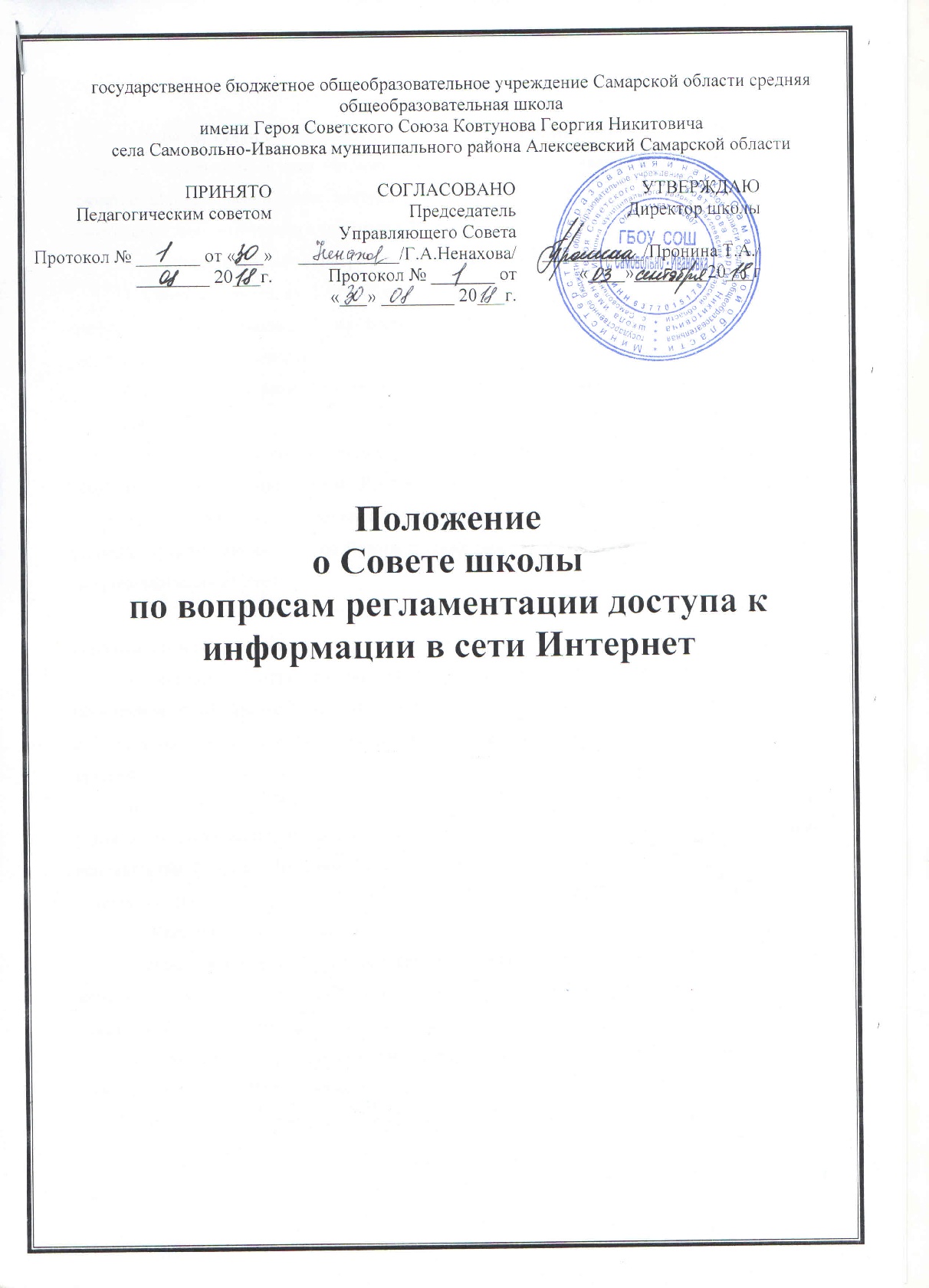 В соответствии с настоящим Положением о Совете школы по вопросам регламентации доступа к информации в сети Интернет (далее – "Совет") целью создания Совета является принятие мер для исключения доступа учащихся к ресурсам сети Интернет, содержащим информацию, несовместимую с задачами образования и воспитания учащихся.Совет осуществляет непосредственное определение политики доступа в Интернет.Совет создается из 3 представителей педагогического коллектива, 1 представителя профсоюзной организации, 1 представителя Управляющего совета и 1 представителя ученического самоуправления.Очередные собрания Совета проходят с периодичностью не реже двух раз в год.Совет:принимает решения о разрешении/блокировании доступа к определенным ресурсам и (или) категориям ресурсов сети Интернет, содержащим информацию, несовместимую с задачами образовательного процесса с учетом социокультурных особенностей конкретного региона, с учетом мнения членов Совета, а также иных заинтересованных лиц, представивших свои предложения в Совет;определяет характер и объем информации, публикуемой на Интернет-ресурсе образовательного учреждения;направляет директору школы рекомендации о назначении и освобождении от исполнения своих функций лиц, ответственных за непосредственный контроль безопасности работы учащихся в сети Интернет и соответствия ее целям и задачам образовательного процесса.Во время занятий контроль за использованием учащимися сети Интернет осуществляет учитель. Во время использования сети Интернет для свободной работы учащихся контроль за использованием сети Интернет осуществляет лицо, уполномоченное Советом (далее – "Уполномоченное лицо").Уполномоченное лицо:определяет время и место для свободной работы учащихся в сети Интернет с учетом использования соответствующих технических возможностей в образовательном процессе, а также длительность сеанса работы одного учащегося;способствует осуществлению контроля за объемом трафика образовательного учреждения в сети Интернет;наблюдает за использованием компьютеров и сети Интернет учащимися;запрещает дальнейшую работу учащегося в сети Интернет в случае нарушения учащимся порядка использования сети Интернет и предъявляемых к учащимся требований при работе в сети Интернет;не допускает учащегося к работе в Интернете в предусмотренных настоящими Правилами случаях;принимает необходимые меры для пресечения дальнейших попыток доступа к ресурсу/группе ресурсов, несовместимых с задачами образования.Принятие решений о политике доступа к ресурсам/группам ресурсов сети Интернет осуществляется Советом самостоятельно либо с привлечением внешних экспертов, в качестве которых могут привлекаться:учителя школыи других образовательных учреждений;лица, имеющие специальные знания либо опыт работы в соответствующих областях;представители органов управления образованием.При принятии решения Совет и эксперты должны руководствоваться:законодательством Российской Федерации;специальными познаниями, в том числе полученными в результате профессиональной деятельности по рассматриваемой тематике;интересами учащихся, целями образовательного процесса;рекомендациями профильных органов и организаций в сфере классификации ресурсов сети Интернет.Отнесение определенных категорий и/или ресурсов в соответствующие группы, доступ к которым регулируется техническим средствами и программным обеспечением контекстного технического ограничения доступа к информации, осуществляется на основании решений Совета лицом, уполномоченным руководителем образовательного учреждения по представлению Совета.Категории ресурсов, в соответствии с которыми определяется политика использования сети Интернет в образовательном учреждении и доступ к которым регулируется техническими средствами и программным обеспечением контекстного технического ограничения доступа к информации, определяются в установленном порядке.